
                  古泉园地送评表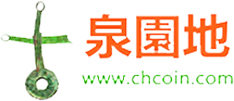 送评人（真实姓名+网名）                                                          电话                                 回寄地址:                                                                          是否提交在线送评：  是 □   否 □                              推荐人                                      评级后是否转官拍上拍：     是 □   否 □                                        年            月            日回寄快递(顺丰到付):  □保价               元    □不保价  (保费千分之八)注：古币默认开放盒，机制币一律密封盒。杂项，异形钱币或者钱币（过大，过小，过厚等）默认证书，古币如需密封，或者需要锦盒，竹盒请备注。将需要评级的钱币邮寄到古泉园地长沙办公地址。收货地址：湖南长沙市开福区湘江中路7311kc万达广场A座47楼（古泉园地评级部）收 件 人：何 芬联系电话：0731-85500332送评须知一、钱币邮寄给GQYD评级鉴定服务1. 建议您采用正规的邮寄方式送评（顺丰或EMS），邮寄前建议拍照或采取视频录像打包发货确保权益，若有贵重物品，建议保价邮寄，并附上评级钱币清单。2. GQYD评级部收到您邮寄的钱币后，会第一时间核对数量并通知您，正式签收前如发生在邮寄过程中的丢失和损坏，不在本公司责任范围内。正式签收后公司会对您的钱币负责安全。3. 如邮寄过程中因快递运输或不可抗力的其他原因导致物品损坏或丢失，本公司将不承担责任，可义务协助解决问题。4. 钱币收到后，我们会通知您具体鉴定评级费用。在对指定的账户汇款后，我们当日就进行评级，评级完毕后根据您所提供的地址，我们会第一时间寄出。GQYD不承担往返邮费和保价费用，一般会采用顺丰到付的形式，有特殊需要的可以预先支付相关费用。二、GQYD评级服务及真伪鉴定1. 所有钱币都会经过鉴定委员认真鉴定审核。鉴定为真品后，才进行入盒封装。2. 在鉴定过程中，如鉴定结果为伪品也将收取相关鉴定费用：如鉴定为存疑将不收取任何费用。3. 送评的钱币如果不在本公司的服务范围内如（过大，过小，过厚等）无法提供服务的我们将不收取任何费用。三、GQYD钱币封装查询服务1. 对鉴定结果为真品的钱币，GQYD会提供密封型封装服务。2. 密封包装一经封装，将视为无法开启及调换，私自开启后本公司对此钱币不承担任何责任。3. 所有进行评级的钱币，钱币图片都会录入官方网站的数据系统，可登录古泉园地官方网站输入钱币编号，或扫二维码直接显示评级钱币信息。四、GQYD赔付条款1. GQYD钱币评级鉴定服务如入盒钱币有真伪争议，我们将进一步鉴定研究。如确定为伪品，我们将按照市场价格赔付，市场价参考古泉园地同等品相的成交价，但不超出其对应评定等级的最高估值。 每个钱币只进行一次赔付，赔付后此钱币归本公司所有，因此钱币买卖所产生的佣金和溢价均不在我们赔付范围之内。2. GQYD钱币评级鉴定服务如出现任何信息错误，我们将无条件进行免费更换新盒。3. GQYD钱币评级鉴定服务如在评审过程中发生了遗失、损坏钱币的情况，我们将按照钱币的实际情况，结合当前市场价值进行赔付，但不超出其对应评定等级的最高估值。（以上条款和说明具有法律效应，送评前请认真阅读）。五. 对鉴定评级过程中，因瑕疵、修复和修缮状态出现误判的赔付标准：1.在鉴定评级工作中对修复品未做识别，以致未予以“-03”标注，经币主提出申请，评级公司复审确认后，按该币评级时所收取的评级费用的双倍予以赔付；对修复面积超过币面20%或从外缘处至内廓有通体裂缝并被修复且未做“-03”标注的情况，按该币评级时所收取的评级费用的五倍予以赔付，并增加标注免费重新封装；2.在鉴定评级工作中出现瑕疵品未予以“-05”标注，经币主提出申请，评级公司复审确认后，按该币评级时所收取的评级费用的双倍予以赔付，并增加标注免费重新封装；3.在鉴定评级工作中对修缮品未做标注的情况，经币主提出申请，评级公司复审后，确认该币修缮前后对钱币本身市场价值有重要影响的情况应退还该币评级时所收取的评级费用，并增加标注免费重新封装；对该币修缮前后市场价值变化不大的情况，不在赔付范畴内；4.在鉴定评级工作中如出现已给出“-03”、“-05”标注，但币主认为没有上述瑕疵的情况，币主可提请复审，如确系误判，应免费更换标签并进行封装，同时评级公司承担币主物流费用，如鉴评无误则由币主承担复检费用；编号名称/版别数量普评/快评密封盒 / 开放盒换盒1234567891011121314151617181920古泉园地评级价格表古泉园地评级价格表古泉园地评级价格表赔付阶梯估值普评（7-10个工作日）Ⅰ500内35Ⅱ500-200060Ⅲ2000-5000100Ⅳ5000-2万200V2万-5万400Ⅵ5万-10万600Ⅶ10万元以上该估值的2%注:1. 开放盒适合封装直径：9.5mm-64mm；密封盒适合封装直径13.5mm-61mm, 厚度4mm以内的钱币; 70mm的大型钱币，加收30元的额外大盒费用。超出此范围的钱币不封装，但出具鉴定证书。1. 开放盒适合封装直径：9.5mm-64mm；密封盒适合封装直径13.5mm-61mm, 厚度4mm以内的钱币; 70mm的大型钱币，加收30元的额外大盒费用。超出此范围的钱币不封装，但出具鉴定证书。1. 开放盒适合封装直径：9.5mm-64mm；密封盒适合封装直径13.5mm-61mm, 厚度4mm以内的钱币; 70mm的大型钱币，加收30元的额外大盒费用。超出此范围的钱币不封装，但出具鉴定证书。2. 在鉴定过程中，如鉴定结果为伪品也将收取相关鉴定费用：如鉴定为存疑将不收取任何费用。 如需快评，则按标准收费的2倍收取，快评仅需3个工作日。2. 在鉴定过程中，如鉴定结果为伪品也将收取相关鉴定费用：如鉴定为存疑将不收取任何费用。 如需快评，则按标准收费的2倍收取，快评仅需3个工作日。2. 在鉴定过程中，如鉴定结果为伪品也将收取相关鉴定费用：如鉴定为存疑将不收取任何费用。 如需快评，则按标准收费的2倍收取，快评仅需3个工作日。3. 送评价值阶梯为Ⅰ Ⅱ阶梯内，送评数量5枚起评，不足5枚，额外收取30元。3. 送评价值阶梯为Ⅰ Ⅱ阶梯内，送评数量5枚起评，不足5枚，额外收取30元。3. 送评价值阶梯为Ⅰ Ⅱ阶梯内，送评数量5枚起评，不足5枚，额外收取30元。4. 竹盒开放盒定制，220元/个，锦盒定制300元/个起。套盒额外收取30元。4. 竹盒开放盒定制，220元/个，锦盒定制300元/个起。套盒额外收取30元。4. 竹盒开放盒定制，220元/个，锦盒定制300元/个起。套盒额外收取30元。5. 园地交易平台中的订单直接送评，按普评收费，享快评服务。（订单直转，不限定枚数。）5. 园地交易平台中的订单直接送评，按普评收费，享快评服务。（订单直转，不限定枚数。）5. 园地交易平台中的订单直接送评，按普评收费，享快评服务。（订单直转，不限定枚数。）6. 我们将按照送评时的赔付等级进行赔付，即按照市场价格赔付，市场价参考古泉园地同等品相的成交价，但不超出其对应评定等级的最高估值。6. 我们将按照送评时的赔付等级进行赔付，即按照市场价格赔付，市场价参考古泉园地同等品相的成交价，但不超出其对应评定等级的最高估值。6. 我们将按照送评时的赔付等级进行赔付，即按照市场价格赔付，市场价参考古泉园地同等品相的成交价，但不超出其对应评定等级的最高估值。7. 开放式评级，开放盒和证书等，品相分数仅代表出具之日的保存情况，园地评级仅对鉴定时的状态负责，后续造成的问题不在受理范围。（具体以官网图片为准）7. 开放式评级，开放盒和证书等，品相分数仅代表出具之日的保存情况，园地评级仅对鉴定时的状态负责，后续造成的问题不在受理范围。（具体以官网图片为准）7. 开放式评级，开放盒和证书等，品相分数仅代表出具之日的保存情况，园地评级仅对鉴定时的状态负责，后续造成的问题不在受理范围。（具体以官网图片为准）8. 新标准从2021年9月1日开始生效。8. 新标准从2021年9月1日开始生效。8. 新标准从2021年9月1日开始生效。